Name: ___________________	Table #: ________	Period: ______	Date:_____5.1B Unit Rates_ClassworkObjective: find ratios and rates involving ratios of fractions. CC.SS.7.RP.1 and CC.SS.7.RP.3HW: 5.1B worksheet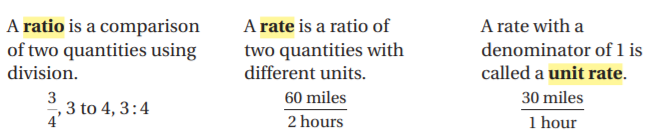 Find the Unit RateBACK WARM-UPWrite the ratio as a fraction in simplest form.1.180 miles in 3 hours2.256 miles per 8 gallons3.$9.60 for 4 pounds4.$74.75 for a 5 gal gloss white paint5.$1.19 for a 12 oz grape juice6.$2.35 for a dozen egg7.Use the ratio table to find the unit rate with the specified units.Servings per package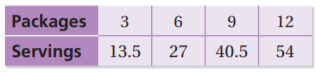 8.Use the ratio table to find the unit rate with the specified units.Feet per year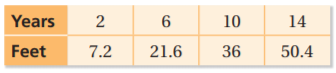 9.A Sports store sells three different packs of tennis balls. Which pack is the best buy? Explain.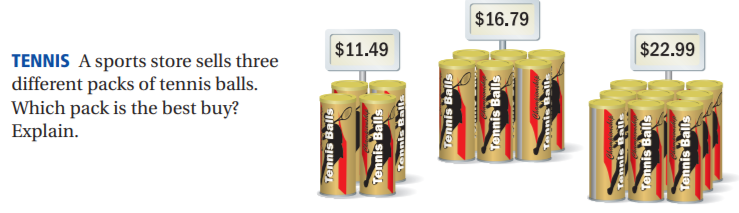 9.A Sports store sells three different packs of tennis balls. Which pack is the best buy? Explain.